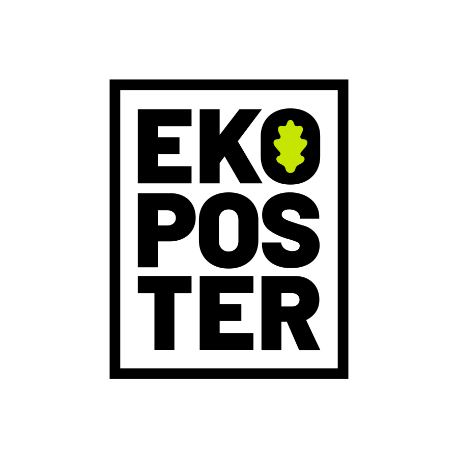 EkoPoster – nasza ekologiczna drukarnia – rusza na ZachódEkoPoster, należąca do RECEVENT ekologiczna drukarnia wielkoformatowa, wkracza na rynki zagraniczne. Od kilku tygodni trwa kampania na południu Niemiec, promująca markę drukarni i wspierająca nasze działania eksportowe. To jednak dopiero pierwsze kroki w kierunku rynków D/A/CH, a potem kolejnych.Ta kampania to także zdany pomyślnie test jakości naszych produktów, ponieważ została zrealizowana w całości w RECEVENT, poczynając od druku, a na koordynacji i raportowaniu klejeń na miejscu skończywszy. Po kilku tygodniach ekspozycji plakaty zachowują nasycenie barw, co potwierdza także wysoką odporność na światło słoneczne używanych przez nas nietoksycznych tuszy wodnych (certyfikat Light Fastness, EN ISO 105B02 na poziomie 7 – excellent light fastness).By dowiedzieć się więcej o ekologicznych wydrukach wielkoformatowych, odwiedź nas na: www.ekoposter.pl lub www.ekoposter.de.